ที่ นศ ๕๓๑๐๑(สภา)/002                -สำเนาคู่ฉบับ-                            สำนักงานเทศบาลตำบลฉวาง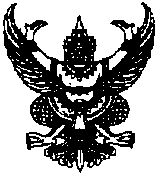                                                                                               ถนนภักดีราษฎร์   นศ ๘๐๑๕๐                                                          13  กุมภาพันธ์   ๒๕62 เรื่อง   ขอเชิญร่วมรับฟังการประชุมสภาเทศบาลตำบลฉวาง เรียน   ประธานชุมชนในเขตเทศบาลตำบลฉวาง            ด้วยสภาเทศบาลตำบลฉวาง มีความประสงค์ขอเรียนเชิญท่านรับฟังการประชุมสภาเทศบาลตำบลฉวาง สมัยสามัญ  สมัยที่ 1  ประจำปี ๒๕62   ในวันที่  21  กุมภาพันธ์ พ.ศ. ๒๕62  เวลา ๑๐.๐๐ น.  ณ ห้องประชุมสภาเทศบาลตำบลฉวาง  สำนักงานเทศบาลตำบลฉวาง            จึงเรียนมาเพื่อขอเชิญทุกท่านเข้าร่วมรับฟังการประชุมโดยพร้อมเพรียงกัน                                                             ขอแสดงความนับถือ                                                              กมลวิช   สัมฤทธิ์                                                         (นายกมลวิช   สัมฤทธิ์)                                                     ประธานสภาเทศบาลตำบลฉวางสำนักปลัดเทศบาล                                                      ฝ่ายกิจการสภา โทร.๐-๗๕๔๘-๐๒๗๙โทรสาร. ๐-๗๕๔๘-๑๑๕๑                                                                                  